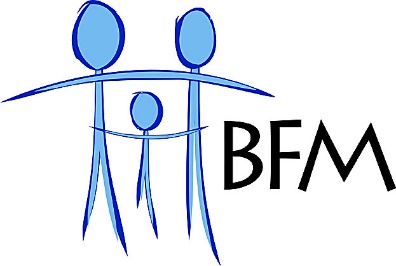 Mother-To-Be:I look forward to our association during this important time in your life. You will have approximately 14 doctor visits during your pregnancy. Typically, your appointments are every 4 weeks until 28 weeks, every 2 weeks until 36 weeks and then weekly until your delivery.During your initial OB visit you will receive an order for blood work to test for conditions that could be dangerous for the pregnancy if not treated. These labs include: blood type, blood count, rubella and varicella immunity, gonorrhea, chlamydia, hepatitis, syphilis, human immunodeficiency virus (AIDS virus) and other irregular blood antibodies. If due you may also have a pap smear. At each visit a urine specimen will be collected for a urinalysis and urine drug screen. Urinary tract infections are more common during pregnancy. Results are normally discussed at your next scheduled appointment; unless there is an issue that needs to be addressed earlier. These lab results cannot be made available to anyone outside this office without your written consent. This policy is to ensure protection of your privacy.At 16 weeks of gestational age, you are offered a blood test called Quad Screen. This assesses your risk for having a baby born with birth defects and combines blood values with your medical history to produce the results.I will also order an ultrasound exam of your infant, routinely performed at approximately 12 weeks and 16-20 weeks gestation. These tests are done to confirm your due date and to look for any abnormalities in your infant. While this is an excellent text, not all abnormalities are detectable with an ultrasound. Ultrasound is also used for medical evaluations when there is bleeding, poor fetal growth, or decreased fetal movement.At 28 weeks of gestational age, you will receive a lab order for more blood work. This order will include a glucose screen for gestational diabetes. It is recommended to do this fasting to get the most accurate result.I encourage you to let me know of any questions or concerns you may have throughout your pregnancy. My nurse can answer many of your questions or if necessary she will defer to me for more extensive medical problems.Helpful InformationNutritional Recommendations8-10 glasses of water per day- you have an increased risk for urinary tract infections and kidney stones. Being dehydrated may increase your risk to have preterm contractions.Stay active during your pregnancy-walking is an excellent form of exercise.Recommended weight gain is 25-30 lbs.Not more than 2 servings of caffeine a day, if desired.Prenatal Vitamins- over the counter prenatal vitamins are fine to take. I do not recommend vitamins with herbs. If you wish to get a prescription sent to your pharmacy, please inform me at your visit.Nausea and VomitingTry to eat small amounts of food frequently throughout the day.Sip liquids constantly- the most important thing is to stay hydrated. If vomiting is continuous and you are unable to hold down liquids, call the office.Vitamin B6 50 mg 2 or 3 times a day up to 200 mg may be helpful. This is over the counter at your pharmacy.Approved over the counter medicationAll medications have the potential for side effects. Use medication when needed but sparinglyTylenol (extra strength) – use as directed on the bottle NO ASPIRIN OR IBUPROFENCold medications- Sudafed, Benadryl, Claritin, ZyrtecTums, Mylanta, Maalox, Prevacid, Zantac, PepcidConstipation- Colace and Mira Lax- Increase fiberCall the office for the following:Vaginal BleedingFluid leaking from vaginaTemp over 101Severe abdominal/pelvic pain**NO ALCOHOL***NO DRUGS***NO SMOKING*** NO HOT TUBS OR SAUNAS**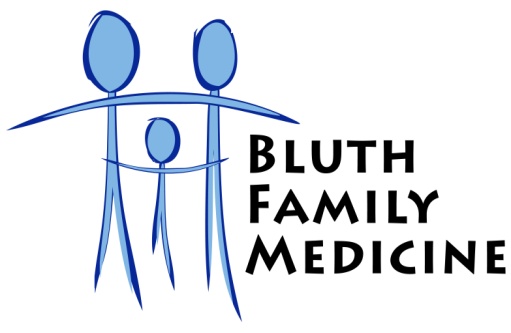 PHOTOGRAPHY CONSENT FORM/RELEASE I, (print full name)______________________, hereby grant permission to Bluth Family Medicine representatives, to take and use: photographs and/or digital images of me for use in news release and/or educational materials. These materials might include printed or electronic publications, web sites or other electronic communications. I further agree that my name and identity may be revealed in descriptive text or commentary in connection with the image(s). I authorize the use of these images without compensation to me. All negatives, prints, digital reproductions shall be the property of Bluth Family Medicine.Date: ____________________________Signature (Adult) ____________________________Address: ____________________________________________________________________RELEASE FOR MINOR CHILDREN (Under 18)I, (print name)_____________________________, parent or official guardian of (print child’s name)_____________________________, hereby grant permission to Bluth Family Medicine representatives, to take and use: photographs and/or digital images of my child for use in news releases and/or educational materials as follows: printed publications or materials, electronic publications, or web sites. I agree that my child’s name and identity: may be revealed in descriptive text or commentary in connection with the image(s). I authorize the use of these images without compensation to me. All negatives, prints, and digital reproductions shall be the property of Bluth Family Medicine.Date: ___________________________ Signature (parent or guardian) ____________________Address:______________________________________________________________________PATIENT HISTORY QUESTIONNAIREA.1. Marital Status:  __Single __Married __Long term Relationship __Divorced __Widowed2. Reason for this visit: _________________________________________________________3. Referring Physician: _________________________________________________________4. Occupation: ________________________________________________________________5. Phone Number_________________ Cell Carrier__________ Voicemails?    __Yes __No6. Partner: ______________________________________ None____ Partner’s Age _____ Partner’s Ocupation:_________________________________________________________B. MENSTRUAL HISTORY (Complete even if post-menopausal or no longer having periods)7. Age at first period: ____years 8. If your menstrual periods are regular; periods start every ____ days.9. If your menstrual periods are irregular; periods start every ___ to ___ days (ex: 12-60)10. Duration of bleeding _____days11. Does bleeding or spotting occur between periods?  ____Yes ____No12. Does bleeding or spotting occur after intercourse?  ____Yes ____ No13. First day of last menstrual period. ____________________________14. Is pain associated with periods? ____Yes ____No ____Occasionally15. If yes to question 14, is it before menses? ____ During menses? ____ Both?____C. PREGNANCY HISTORY (ALL PREGNANCIES)     Never been pregnant? _________16. OBSTETRICAL HISTORY INCLUDING ABORTIONS & ECTOPIC (TUBAL) D. BIRTH CONTROL HISTORY17. What birth control method(s) do you currently use? _________________________________E. SEXUAL HISTORY18. Do you have a sexual partner? ____Yes ____ No             (Male ____ Female____)19. Are there concerns about your sexual activity which you may want to discuss with your doctor?      _____Yes _____NoF. PAST OBSTETRICAL/GYNECOLOGICAL SURGERIES20. Check any that apply or ________NoneSURGERY				YEAR 	SURGERY				YEAR____D & C				______	____ovarian surgery			__________hysteroscopy			______	____L cyst(s) removed ovarian         __________infertility surgery                        ______	____R cyst(s) removed ovarian         __________tuboplasty                                   ______ 	____L ovary removed                        ______ ____tubal ligation                              ______		____R ovary removed                       ______ ____laparoscopy                                ______		____ vaginal or bladder repair          ______  ____hysterectomy (vaginal)              ______			for prolapsed or incontinence____hysterectomy (abdominal)         ______		____cesarean section                         __________myomectomy                             ______		____other(specify)						            ____________________________________G. PAST SURGICAL HISTORY (NOT OB/GYN)21. List all surgeries and their year or _______None		SURGERIES							YEAR_____________________________________________________              ____________________________________________________________              ____________________________________________________________              ____________________________________________________________	            ____________________________________________________________              _______H. PAP SMEAR/MAMMOGRAM HISTORY22. Date of last pap smear: _________________23. Have you had abnormal pap smear? __Yes __No24. Have you had treatment for abnormal smears? __Yes __NoIf yes, what type(s) of treatment have you had?______________________________________________________25. Date of last mammogram: Month____ Year____26. Have you had an abnormal mammogram? ___Yes ___NoOTHER PAST GYNECOLOGICAL HISTORY27. Check any that apply: _____Venereal warts _____Herpes(genital) _____Syphilis____Pelvic inflammatory disease _____Endometriosis _____Chlamydia _____Gonorrhea____Vaginal infections       _____None         Other: ____________________________________PAST MEDICAL HISTORY Check any that apply or            ____None____Arthritis				____Kidney disease			   ____Emphysema____Diabetes:				____Gallstones			   ____Bronchitis	__Diet controlled		____Liver Disease (including hepatitis)	__Pill controlled		____Epilepsy				   ____HIV+	__Insulin controlled		____Blood Transfusions		   ____Eating disorder____High blood pressure		____Thyroid disease			   ____Other:____Heart disease			____Asthma				__________________J. CURRENT MEDICATIONS (INCLUDE DOSE (AMOUNT) PER DAY)	Medication			 Dose			           	Frequency______________________________________________________________________________K. DO YOU CURRENTLY?28. Smoke ___No___ Yes ____Packs a day29. Use alcohol ___No___Yes – Wine(glasses/day) ___ Beer(bottles/day) ____ Liquor(oz/day)____30. Use Illicit drugs ___No ___Yes – Type ________________ Daily amount _____________31. Exercise ___No ___Yes- Type________________________ How often? _______________L. DRUG ALLERGIES32. ____No ____Yes       If yes, please list.___________________________________			_________________________________________________________________			_________________________________________________________________			______________________________M. FAMILY HISTORY___Diabetes		___Heart Disease		___Breast Cancer	___Other___Ovarian Cancer  ___Endometrial Cancer 	___Colon Cancer	__________________If yes to any of the above, please list affected relatives:_______________________________________________		____None of the above______________________________________________________________________________________________N. OTHER SYMPTOMSHave you had recent?___weight loss			___hair growth		___breast discharge___weight gain			___hair loss			___none of the above___change in energy			___change in urinary function ___Other___ change in exercise tolerance	___hot flushes/flashing	     ___________________________________________________________________________________________________O. Fill out this section ONLY if you are pregnant or planning to be pregnant in the near future.Have you or the baby’s father or anyone in your families ever had any of the following?___Down Syndrome (Mongolism)? If yes, who? __________________________________________Other Chromosomal abnormality? If yes, specify: ______________________________________Neural tube defect (spina bifida, anencephaly)? If yes, who? ______________________________Hemophilia or other coagulation abnormality? If yes, who? _______________________________Muscular Dystrophy? If yes, who? __________________________________________________Cystic Fibrosis? If yes, who? ___________________________________________________If you or the baby’s biological father are of Jewish ancestry, have either of you been screened for Tay-Sachs disease?	___Mother	Result ______________________________________________________	___Father        Result_______________________________________________________If you or the baby’s biological father are of African ancestry, have either of you been screened for Sickle cell trait?	___Mother	Result______________________________________________________	___Father	Result______________________________________________________If you or the baby’s biological father are of Italian, Greek, or Mediterranean background, have either of you been tested for B-thalessemia?	___Mother	Result______________________________________________________	___Father	Result______________________________________________________If you or the baby’s biological father of Philippine or Southeast Asian ancestry, have either of you been tested for A-thalessemia?	___Mother	Result______________________________________________________	___Father	Result______________________________________________________Patient Signature: __________________________________________ Date: ________________Physician Signature: ________________________________________ Date:________________YearPlace of DeliveryDuration of Preg.Hours of laborType of Delivery Complications Mother and/or infantSexInfant:Birth WeightPresent Health